Centro Unión Empleados de Comercio – Filial – GALVEZ –Adherido a la FAECYS.Dorrego Nº 0638 Tel: 03404-432673 cuec@cegnet.com.ar  GALVEZ (Sta. Fe)Escalas de sueldos mínimos que rigen para la ramaPERSONAL DE COOPERATIVAS DE AGUA POTABLESegún convenio homologado por el Ministerio de Trabajo resolución Nº 1170/95 en vigenciaEscala Salarial Desde 1 Abril 2022 hasta 31 de Abril 2023Nota: Incremento del 59,50 % No Remunerativa, en su valor nominal y no acumulativamente. El no remunerativo pactado se abonará bajo la denominación “Incremento No Remunerativo-Acuerdo 2022”Liquidación de Agosto 2022 según el nuevo acuerdo se adelanta el ultimo tramo, que estaba previsto para enero 2023, a Agosto 2022 por lo tanto tendremos un 20.5% no remunerativo.Los $ 52.553,55 - 59,50% de la cat Maestranza C pasan al básico en abril de 2023Presentismo: Por asistencia deberá agregarse el 8,33% según convenio colectivo de trabajo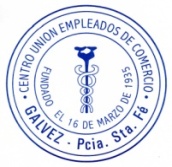 CATEGORIAS DE EMPLEADOSHasta 500 conexionesde 501 a 1500 conexiones 7%de 1501 a 3500 conexiones 7+7%más de 3500 conexiones 7+7+7%Maestranza y ServBásico Cat C$ 88.325,25$ 94.508,02$ 100.690,79$ 106.873,55Personal AuxiliarAyudante 10%$ 97.157,78$ 103.958,82$ 110.759,86$ 117.560,91Medio Of. 35%$ 119.239,09$ 127.585,82$ 135.932,56$ 144.279,30Oficial 50%$ 132.487,88$ 141.762,03$ 151.036,18$ 160.310,33Of. Enc 70%$ 150.152,93$ 160.663,63$ 171.174,33$ 181.685,04Personal AdministrativoAyudante 10%$ 97.157,78$ 103.958,82$ 110.759,86$ 117.560,91Adm de 2da 35%$ 119.239,09$ 127.585,82$ 135.932,56$ 144.279,30Adm de 1ra 50%$ 132.487,88$ 141.762,03$ 151.036,18$ 160.310,33Encargado 70%$ 150.152,93$ 160.663,63$ 171.174,33$ 181.685,04Personal TécnicoOper de 2da 65%$ 145.736,66$ 155.938,23$ 166.139,80$ 176.341,36Oper de 1da 90%$ 167.817,98$ 179.565,23$ 191.312,49$ 203.059,75Personal Superv. Y jef150% Cat AyB$ 220.813,13$ 220.813,13200% Cat AyB$ 264.975,75$ 264.975,756% mes de abril6% mes de mayo6% mes de junio$ 5.299.52$ 10.599,04$ 15.898,56d)20,50% mes de agostoe) 10% mes de setiembref) 11% mes de noviembre$ 34.005,22$ 42.837,75$ 52.553,55Pago de Porcentaje por antigüedad Emp. Coop. Agua Potable s/ convenio2% acumulativo por año de AntigüedadPago de Porcentaje por antigüedad Emp. Coop. Agua Potable s/ convenio2% acumulativo por año de AntigüedadPago de Porcentaje por antigüedad Emp. Coop. Agua Potable s/ convenio2% acumulativo por año de AntigüedadPago de Porcentaje por antigüedad Emp. Coop. Agua Potable s/ convenio2% acumulativo por año de AntigüedadPago de Porcentaje por antigüedad Emp. Coop. Agua Potable s/ convenio2% acumulativo por año de AntigüedadPago de Porcentaje por antigüedad Emp. Coop. Agua Potable s/ convenio2% acumulativo por año de AntigüedadPago de Porcentaje por antigüedad Emp. Coop. Agua Potable s/ convenio2% acumulativo por año de AntigüedadPago de Porcentaje por antigüedad Emp. Coop. Agua Potable s/ convenio2% acumulativo por año de AntigüedadPago de Porcentaje por antigüedad Emp. Coop. Agua Potable s/ convenio2% acumulativo por año de AntigüedadPago de Porcentaje por antigüedad Emp. Coop. Agua Potable s/ convenio2% acumulativo por año de AntigüedadPago de Porcentaje por antigüedad Emp. Coop. Agua Potable s/ convenio2% acumulativo por año de AntigüedadAñosPorcentajeAñosPorcentajeAñosPorcentajeAñosPorcentajeAñosPorcentaje12%612,611124,331637,282151,5724,4714,861226,821740,032254,6036,12817,161329,361842,832357.6948,240919,501431,951945,692460.84510,401021,891534,592048,602564.06